I Chiapas CulturalMT-40088  - Web: https://viaje.mt/dsm6 días y 5 nochesDesde $21759 MXN | TPL + 1599 IMP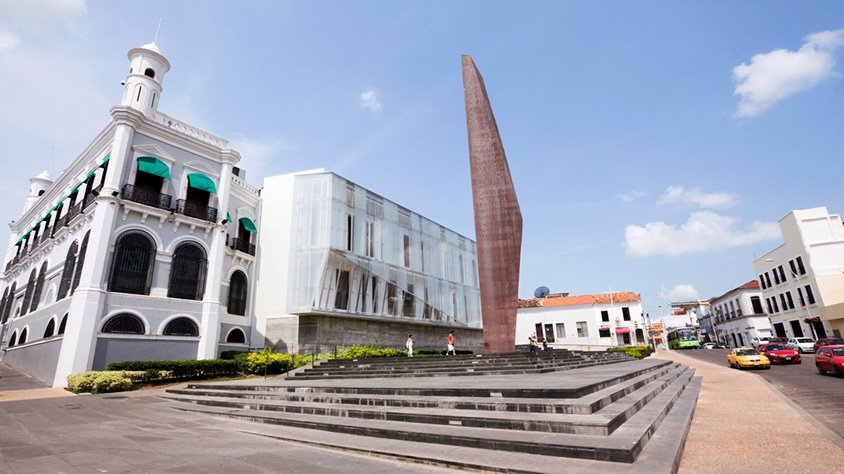 Incluye vuelo conI SALIDAS                    JuevesI PAISESMéxico.I CIUDADESTuxtla Gutierrez, San Cristóbal de las Casas, Palenque, Villahermosa.I ITINERARIODíA 01. MéXICO  -  TUXTLA GUTIéRREZ  -  CANtilde;óN DEL SUMIDERO  -  CHIAPA DE CORZO  -  SAN CRISTóBAL DE LAS CASASCita en el aeropuerto de la Ciudad de México, para abordar vuelo con destino a la ciudad de Tuxtla Gutiérrez. Recepción en el aeropuerto de Tuxtla Gutiérrez y traslado al embarcadero del río Grijalva para navegar y observar la maravilla geológica que le da el nombe al Cantilde;ón del Sumidero donde observaremos diversidad de flora y fauna. Al terminar el recorrido nos trasladaremos a la ciudad colonial de San Cristóbal de Las Casas (2acute;300 MSNM), fundada en 1528 por el capitán Diego de Mazariegos, declarada patrimonio cultural. A la llegada registro en el hotel y el resto del día libre. Pernocta.DíA 02. SAN CRISTóBAL DE LAS CASAS  -  LAGOS DE MONTEBELLO  -  SAN CRISTóBAL DE LAS CASASPor la mantilde;ana, salida de San Cristóbal de Las Casas, hacia los Lagos de Montebello, nuestra primera visita será la comunidad indígena, alfarera Amatenango del Valle, posteriormente iremos a la cascada del Chiflón, una caída de agua rodeada por exuberante vegetación formada por cantilde;averales y palmares, terminaremos con la visita a la zona lacustre mas bella de México: Los Lagos de Montebello, la reserva natural está compuesta por varias hectáreas de pinos, encinos, selva y lagos, podremos admirar si el clima nos lo permite las diferente tonalidades de las aguas que componen este hermoso lugar. Regreso por la tarde noche a la ciudad de San Cristóbal de Las Casas. Pernocta.DíA 03. SAN CRISTóBAL  -  SAN JUAN CHAMULA  -  ZINACANTáN  -  CITY TOUR SAN CRISTóBAL DE LAS CASASDespués del desayuno partiremos hacia las comunidades indígenas del grupo étnico Tzotzil, primero visitaremos Chamula para aprender y entender la fusión de tradiciones contemporáneas y características ancestrales mayas que identifican este lugar, posteriormente iremos a Zinacantán, visitaremos la iglesia y la casa de una cooperativa familiar, seremos recibidos con una bebida regional y observaremos como las mujeres trabajan el telar de cintura, de épocas precolombinas. Después nos ofrecerán pasar a su cocina y si tenemos suerte probaremos las tortillas hechas a mano. Al terminar regresaremos a la ciudad de San Cristóbal de Las Casas para hacer el city tour, resto del día libre. Pernocta.DíA 04. SAN CRISTóBAL DE LAS CASAS  -  CASCADAS DE AGUA AZUL  -  MISOL-HA  -  ZONA ARQUEOLóGICA DE PALENQUETemprano en la mantilde;ana saldremos hacia Palenque, haciendo escala en Agua Azul, un conjunto de cascadas creadas por las corrientes de los rios Otulún, Shumuljá y Tulijá, formando cantilde;ones no muy profundos con acantilados verticales en donde podrán nadar y disfrutar de las diferentes áreas. Después proseguiremos a las cascadas de Misol-Há, un hermoso y refrescante lugar con 30 metros de altura rodeado por selva alta. Al terminar visitaremos el sitio arqueológico de Palenque. Esta ciudad maya destaca por su acervo arquitectónico y escultórico, podremos admirar varias construcciones: El Palacio, El Templo de la Cruz Foliada, el Templo del Sol y otras más. Traslado al hotel en la ciudad de Palenque y pernocta.DíA 05. PALENQUE  -  KOLEM JAáDespués del desayuno, salida de Palenque hacia el desarrollo turístico de Kolem Jaá, con tiempo para visitar este hermoso lugar natural y realizar actividades de tirolesa, rápel y senderismo, además de poder visitar el jardín botánico, venadario, mariposario, plantaciones y posibilidad de nadar en pozas. Pernocta.DíA 6. KOLEM JAá  -  AEROPUERTO DE VILLAHERMOSAA la hora conveniente, traslado del desarrollo eco turístico al aeropuerto de Villahermosa para tomar el vuelo de regreso.**El itinerario puede sufrir modificaciones por causa de fuerza mayor y ajena a Mega Travel como paros, huelgas, bloqueos, retrasos de líneas aéreas**I TARIFASIMPUESTOS Y SUPLEMENTOS -  Precios por persona en MXN. -  Los precios indicados en este itinerario son de carácter informativo y deben ser confirmados para realizar su reservación ya que están sujetos a modificaciones sin previo aviso. -  Opera con un mínimo de 02 pasajeros. -  Servicio compartido. -  Consultar suplementos por cambio de categoríaI HOTELESPrecios vigentes hasta el 15/12/2024I EL VIAJE INCLUYE  ● Vuelo redondo en clase turista MEX TGZ// VSA MEX  ● Transportación terrestre en vehículos con aire acondicionado  ● Chofer-guía en español durante todo el recorrido  ● Guía en zonas arqueológicas  ● Todas las entradas a parques y monumentos descritos en el itinerario  ● Actividades: Rapel, Tirolesa, y Senderismo  ● 03 noches de alojamiento en San Cristóbal de las Casas  ● 02 noche de alojamiento en Palenque  ● 01 noche de alojamiento en Kolem Jaa’ Tabasco  ● Desayuno tipo americanoI EL VIAJE NO INCLUYE  ● IMPUESTOS $1,599 POR PERSONA  ● GASTOS PERSONALES, PROPINAS  ● BEBIDAS EN LOS ALIMENTOS  ● SUPLEMENTO POR LLEGADA O SALIDA FUERA DE HORARIO  ● NINGÚN SERVICIO NO ESPECIFICADO  ● DESAYUNOS PARA MENORES  ● EQUIPAJE DOCUMENTADOI NOTASNOTAS IMPORTANTES– La llegada a Tuxtla Gutiérrez debe ser antes de las 13:00hrs.– La salida de Tuxtla Gutiérrez debe ser después de las 17:00hrs.– Se recomienda traer consigo toalla, sandalias, traje de baño, protector solar, repelente de insectos, Kit de aseo personal, gorra o sombrero, impermeable y/o sombrilla, pantalones ligeros, zapatos cerrados, cómodos para caminatas tanto en las zonas arqueológicas como la selva y ropa fresca para los climas más calurosos.– Consulta con tu ejecutivo suplemento de días festivos, puentes y temporada alta.NOTAS DE LAS TARIFAS– NIÑOS (2-11 años): Compartiendo cama con los padres. No Incluyen desayuno para el menor en los hoteles seleccionados.POLÍTICAS DE CONTRATACIÓN Y CANCELACIÓNhttps://www.megatravel.com.mx/contrato/01-bloqueos-astromundo.pdfPrecios indicados en MXN, pagaderos en Moneda Nacional al tipo de cambio del día.Los precios indicados en este sitio web, son de carácter informativo y deben ser confirmados para realizar su reservación ya que están sujetos a modificaciones sin previo aviso.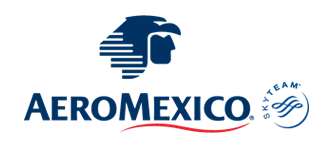 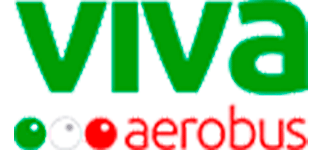 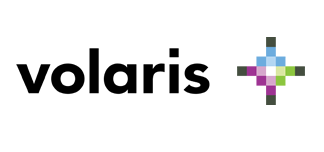 CATEGORíATRIPLEDOBLESGLMNR4*$ 21,759$ 23,189$ 25,979$ 13,199Impuestos aéreos$ 1,599Aplican supl. temporada alta (navidad, fin de antilde;o, semana santa, verano)Aplican supl. temporada alta (navidad, fin de antilde;o, semana santa, verano)HOTELES PREVISTOS O SIMILARESHOTELES PREVISTOS O SIMILARESHOTELES PREVISTOS O SIMILARESHOTELES PREVISTOS O SIMILARESHOTELCIUDADTIPOPAíSHOTEL PLAZA MAGNOLIAS O SIMILARSAN CRISTOBAL4 ESTRELLASMéXICOHOTEL MAYA TULIPANES O SIMILARPALENQUE4 ESTRELLASMéXICOCAMPAMENTO KOLEM HA O SIMILAR (cabantilde;a rustica)TABASCOTURISTAMéXICOésta es la relación de los hoteles utilizados más frecuentemente en este circuito. Reflejada tan sólo a efectos indicativos, pudiendo ser el pasajero alojado en establecimientos similares o alternativosésta es la relación de los hoteles utilizados más frecuentemente en este circuito. Reflejada tan sólo a efectos indicativos, pudiendo ser el pasajero alojado en establecimientos similares o alternativosésta es la relación de los hoteles utilizados más frecuentemente en este circuito. Reflejada tan sólo a efectos indicativos, pudiendo ser el pasajero alojado en establecimientos similares o alternativosésta es la relación de los hoteles utilizados más frecuentemente en este circuito. Reflejada tan sólo a efectos indicativos, pudiendo ser el pasajero alojado en establecimientos similares o alternativos